لينا الباحوث  434201615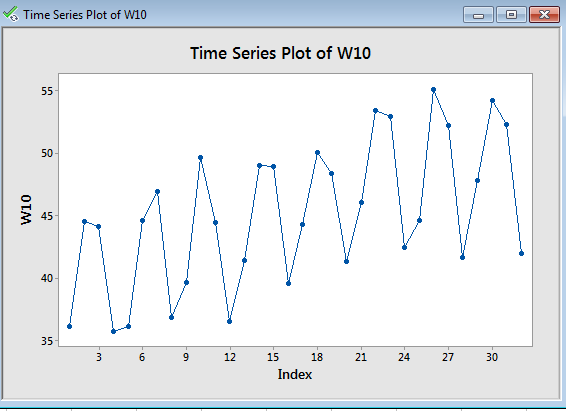 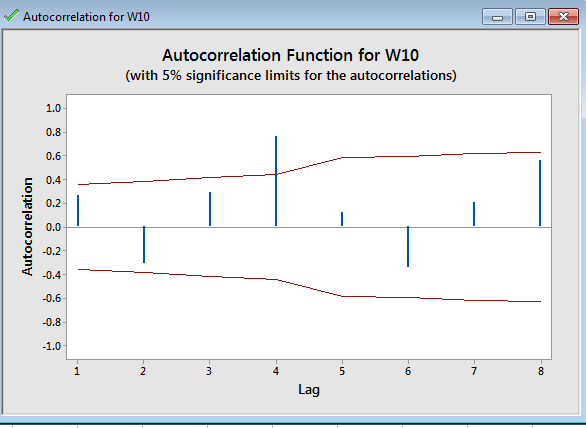 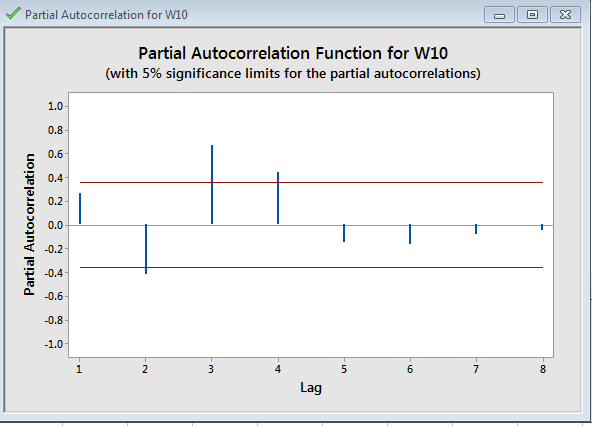 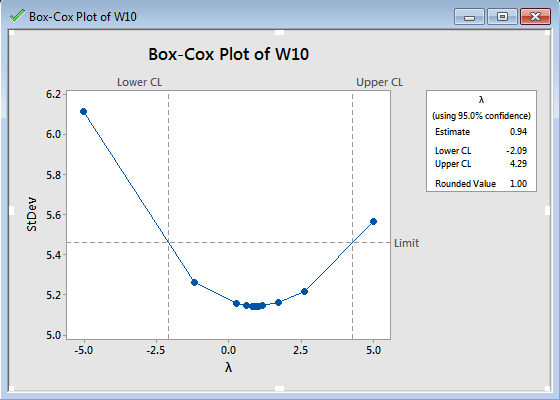 ARIMA (3,1,0)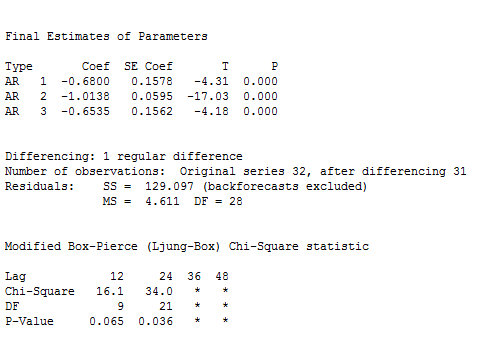 The model :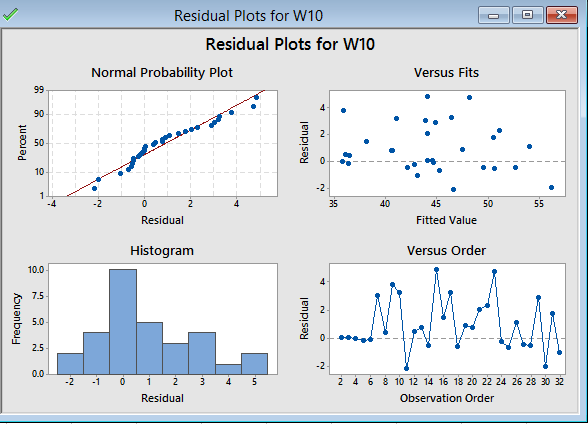 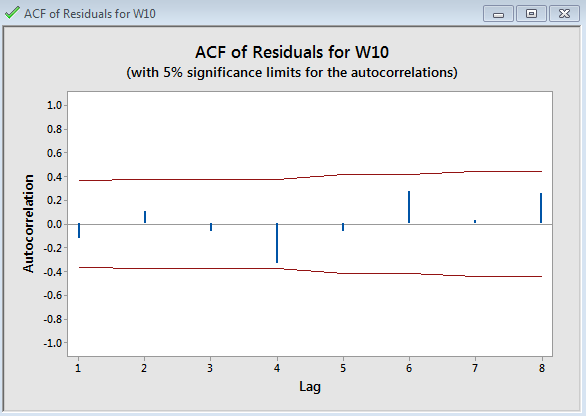 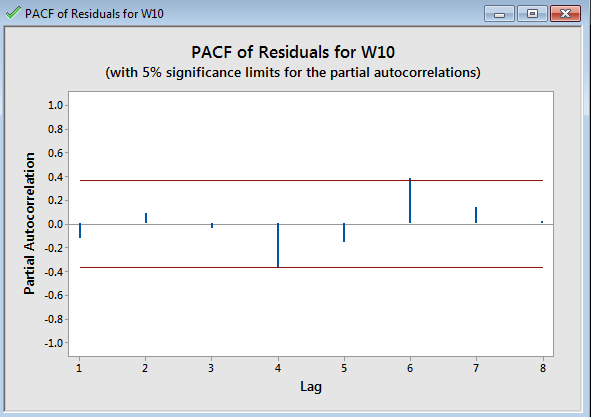 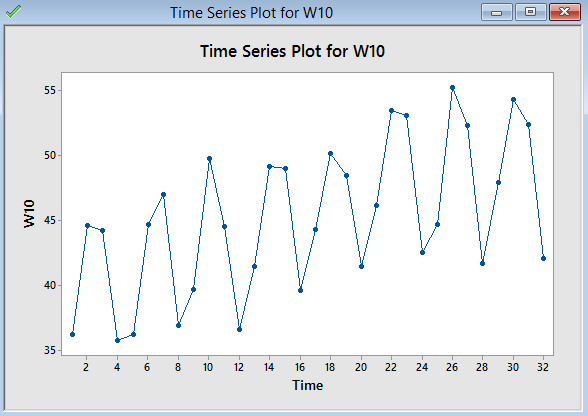 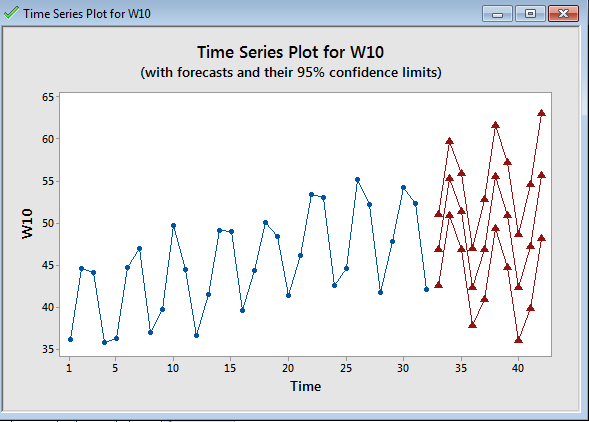 